ΔΙΑΧΕΙΡΙΣΗ ΠΡΟΒΛΗΜΑΤΙΚΩΝ ΣΥΜΠΕΡΙΦΟΡΩΝΕΚΡΗΞΕΙΣ ΘΥΜΟΥΜία έκρηξη θυμού είναι συνήθως •Ξαφνική και πολύ έντονη •Σχετικά σύντομη •Πολύ συχνά εμφανίζεται σε δίχρονα φυσιολογικής ανάπτυξης •Σχετίζεται με την γνωστική και λεκτική αδυναμία να εκφράσει το νήπιο τις ανάγκες του διαφορετικά 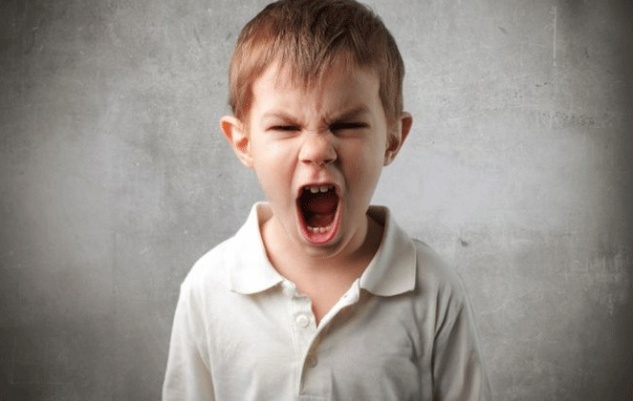 ΤΙ ΜΠΟΡΟΥΜΕ ΝΑ ΚΑΝΟΥΜΕΔεν χάνουμε την ψυχραιμία μαςΔεν ενισχύουμε με αρνητική προσοχή, δηλαδή φωνάζοντας ή ακόμη χειρότερα χτυπώνταςΔεν  ικανοποιούμε το αίτημαΑγνοούμε τη συμπεριφοράΣυζητάμε το περιστατικό, ΑΦΟΥ το παιδί ηρεμήσει.ΕΠΙΘΕΤΙΚΟΤΗΤΑΑιτίες■ Συγκρούσεις που προκύπτουν μεταξύ γονέων και παιδιού για θέματα καθημερινής φροντίδας (το παιδί αρνείται επίμονα να φάει, να πλυθεί, να κοιμηθεί)
■ Συγκρούσεις που προκαλούνται από τις απαγορεύσεις των γονέων προς το παιδί να εκτελέσει μία δραστηριότητα ή να σταματήσει κάποια ενέργεια
■ Συγκρούσεις που είναι αποτέλεσμα δυσκολιών στις διαπροσωπικές σχέσεις μεταξύ παιδιού και γονέων όπως 1) το παιδί πιστεύει ότι δεν το προσέχουν οι γονείς του όσο αυτό θέλει 2) το παιδί νιώθει παραμελημένο με την άφιξη του καινούριου μωρού στην οικογένεια ή 3) το παιδί δυσκολεύεται να εκφραστεί■ Κάποιες συγκεκριμένες ώρες της ημέρας, κυρίως πριν το φαγητό αλλά και πριν τον ύπνο, προφανώς λόγω κόπωσης του παιδιού
■ Περίοδοι αδιαθεσίας του παιδιού (κρυολογήματα, πυρετός)■ Συμμετοχή του παιδιού σε ποικίλες κοινωνικές δραστηριότητες (επισκέπτες στο σπίτι ή γιορτές).Πρακτικές συμβουλές Μιλήστε του ήρεμα και ζητήστε του να απομακρυνθεί από τον χώροΑγνοείστε εντελώς την επιθετικότητά του και επαινέστε το μόνο όταν αυτό συνεργάζεται αρμονικά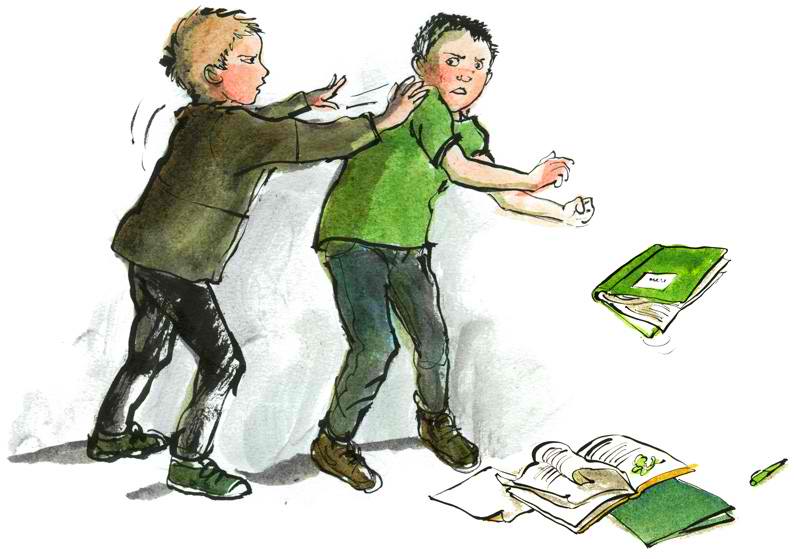 Διατηρήστε την ψυχραιμία σαςΘέστε ξεκάθαρα όριαΝα είστε συνεπείς απέναντι σ’ αυτά που του απαγορεύετε να κάνειΑνταμείψτε την καλή συμπεριφοράΔώστε του την ευκαιρία να ξεδώσειΖΗΛΕΙΑΠώς εκδηλώνεται η ζήλειαΕπιθετικότητα ή διαταραχή της συμπεριφοράςΑπομόνωσηΠαλινδρόμησηΛεκτική ή η σωματική επιθετικότητα προς το αδερφάκι τουΥπερβολικό ενδιαφέρον ή πλήρη αδιαφορία για το μικρότερο αδερφάκι του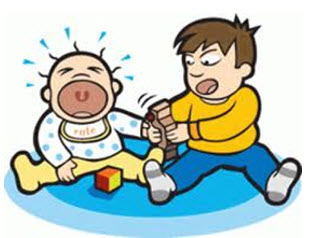 Ανυπακοή προς τους γονείςΆρνηση να πάει στο σχολείοΔιαταραχές ύπνου και διατροφήςΑντιμετώπιση ζήλειαςΑσχοληθείτε εναλλάξ με τα παιδιά σαςΜην υποχρεώνετε το πρωτότοκο παιδί να «μεγαλώσει» απότομαΑποφύγετε τις συγκρίσειςΑς έχει το κάθε παιδί και τα δικά του παιχνίδια, το δικό του χώροΠροτρέψτέ το να αναλάβει ευθύνες -αν φυσικά το επιτρέπει η ηλικία του- απέναντι στο αδερφάκι τουΕξηγήστε του ότι οι ανάγκες του μωρού τον πρώτο καιρό είναι μεγάλες και ότι την ίδια προσοχή δίνατε και στο ίδιο όταν ήταν μωρό.Δώστε του να καταλάβει ότι η αγάπη σας γι’ αυτό δεν είναι λιγότερη, ότι μπορείτε να αγαπάτε και τα δύο εξίσουΠροετοιμάσετε ψυχολογικά για τον ερχομό του νεογέννητου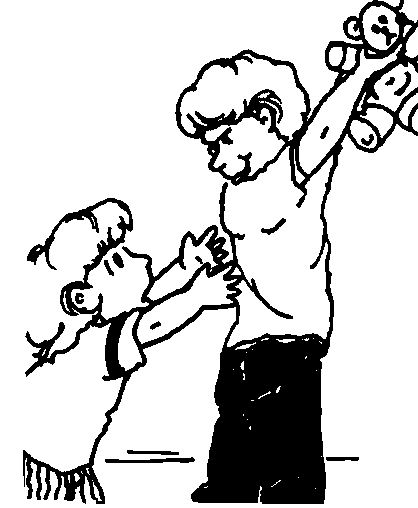                                                 Ειρήνη Μπλιάμπλια                                           Ψυχολόγος